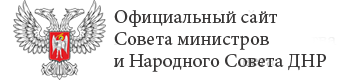 ДОНЕЦКАЯ  НАРОДНАЯ  РЕСПУБЛИКААДМИНИСТРАЦИЯ КИРОВСКОГО РАЙОНА ГОРОДА ДОНЕЦКАОТДЕЛ ОБРАЗОВАНИЯ  П Р И К А З26.02.2018 г.						  		                                   № 116Об итогах проведения    районногометодического веб-квеста«Современные педагогические технологии»среди учителей биологииСогласно плану работы районного методического объединения учителей биологии, на выполнение  приказа отдела образования от 09.10.2017 № 496  «О проведении районного методического веб-квеста «Современные педагогические технологии» среди учителей биологии», с целью выявления и распространения передового педагогического опыта, создания банка методических разработок для организации обмена опытом, повышения уровня ИКТ-компетентности педагогов с 16 октября 2017 года по 01 февраля 2018 года в сети Интернет на платформе сайта МО учителей биологии Кировского района (https://kariatida97.wixsite.com/webqwest) проходил районный методический веб-квест «Современные педагогические технологии».За указанный период педагоги преодолели пять этапов, продемонстрировав свои знания о современных педагогических технологиях, фрагменты уроков, принимали участие в тестировании, создавали фотоколлажи и размещали отзывы на онлайн-доске. Следует отметить высокий уровень предоставленных материалов, творческий подход, индивидуальность каждой группы.В веб-квесте зарегистрировалось 23 педагога. Были созданы 4 группы, руководителями которых стали Матвеенко А.Б., Сабадашова Л.В., Коптелова Т.П., учителя биологии МОУ «Школа №30 г.Донецка», Черпитяк Т.Б., учитель биологии МОУ «Школа №91 г.Донецка». Группа № 1 в составе Гладкой В.И. (МОУ №69), Мирошниченко Е.В. (МОУ №88), Водолажской С.В. (МОУ №93), Яцуры Н.В. (МОУ №82), Шестаковой О.В. (МОУ №89), Матвеенко А.Б. (МОУ № 30) работали над  внедрением информационно-компьютерных технологий в УВП.Группа № 2 в составе Сосницкой Т.Г. (МОУ №78), Лазаренко Н.А. (МОУ №80), Халимоновой Е.Н. (МОУ №94), Володиной Т.М. (МОУ №76), Сабадашовой Л.В. презентовали интерактивные технологии. Группа № 3 в составе Письменниковой Л.Н. (МОУ №88), Касьяновой О.Н. (МОУ №115), Сидоренко Л.Н. (МОУ №90), Пивовар О.С. (МОУ №92), Алеховой Е.В. (МОУ №115), Каптеловой Т.П. работали над представлением технологии проблемного обучения. Группа № 4 в составе Левченковой А.В. (МОУ №77), Убейконь С.Н. (МОУ №78), Сопиловой Н.Г. (МОУ №98), Петровой Е.В. (Старомихайловская школа), Черпитяк Т.Б.(МОУ № 91)  должны были представить проектную технологию. Однако группа № 4 не приняла участие в веб-квесте, за исключением Убейконь С.Н. После презентации материалов по выбранной педагогической технологии анкетирование прошли 15 педагогов. Не прошли тестирование Шестакова О.В. (МОУ №89), Лазаренко Н.А. (МОУ №80), Володина Т.М. (МОУ №76), Пивовар О.С. (гимназия № 92), Алехова Е.В.(МОУ №115). На этапе представления материалов из опыта работы участники веб-квеста проявили креативность, слаженность и умение работать в команде.  Вместе с тем, свои впечатления на онлайн-доске оставили лишь 14 человек. Подводя итоги проведенного мероприятия, следует отметить высокий уровень организации, ответственности и исполнительской дисциплины руководителей групп Матвеенко А.Б., Сабадашовой Л.В., Коптеловой Т.П. Благодаря их руководству педагоги справились с предложенными заданиями и завершили веб-квест. Не приняли участие в веб-квесте учителя биологии МОУ № 77, 83, 91, 98, Старомихайловской школы. На основании вышеизложенного ПРИКАЗЫВАЮ:1. Определить победителей веб-квеста.В номинации «Стоп-кадр» - группа № 3 «Реликты» (Коптелова Т.П. (МОУ № 30), Письменникова Л.Н. (МОУ №88), Касьянова О.Н. (МОУ №115), Сидоренко Л.Н. (МОУ №90), Пивовар О.С. (МОУ №92), Алехова Е.В. (МОУ №115).В номинации «Проект «Современные педагогические технологии»» - группа № 2 «Интерактивные» (Сабадашова Л.В. (МОУ №30), Сосницкая Т.Г. (МОУ №78), Лазаренко Н.А. (МОУ №80), Халимонова Е.Н. (МОУ №94), Володина Т.М. (МОУ №76).В номинации «Знатоки педагогических технологий» - группа № 1 «Бодрые клетки» (Матвеенко А.Б. (МОУ №30), Гладкая В.И. (МОУ №69), Мирошниченко Е.В. (МОУ №88), Водолажская С.В. (МОУ №93), Яцура Н.В. (МОУ №82)).2. Методическому кабинету (Ходенко) подготовить  благодарность отдела образования творческой группе в составе Данильченко О.В., Криворучко Н.А., Кольчугиной А.В., Кондратьевой А.А.  и вручить в торжественной обстановке за качественную организацию веб-квеста.3. Руководителю районного методического объединения учителей биологии (Данильченко):3.1. Разместить итоги веб-квеста на сайте методического объединения.3.2.  Подготовить  электронные сертификаты участникам веб-квеста, которые прошли все этапы, дипломы в электронном виде группам-победителям.4. Руководителям образовательных организаций учесть результаты участия в веб-квесте во время очередной и внеочередной аттестации педагогов. 5. Контроль за выполнением данного приказа возложить на заведующего методическим кабинетом Николенко Е.В.Начальник отдела                                                                                           И.А. КостенкоХоденко 203-58-41								 					  Разослано: в дело – 1 экз.								  МК – 1 экз.								  МОУ – 22 экз.Ознакомлены:Николенко Е.В.Ходенко Н.С.